Table 9.1 Science, arts and professional qualifications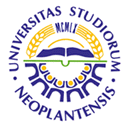 UNIVERSITY OF NOVI SADFACULTY OF AGRICULTURE 21000 NOVI SAD, TRG DOSITEJA OBRADOVIĆA 8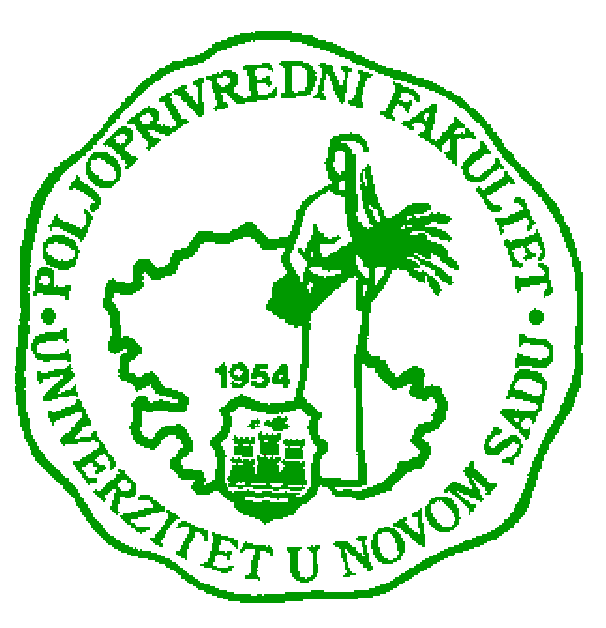 Study Programme AccreditationUNDERGRADUATE ACADEMIC STUDIES                             Organic agricultureName and last name:Name and last name:Name and last name:Name and last name:Name and last name:Name and last name:Name and last name:Name and last name:Klara MarijanušićKlara MarijanušićKlara MarijanušićKlara MarijanušićKlara MarijanušićAcademic title:Academic title:Academic title:Academic title:Academic title:Academic title:Academic title:Academic title:research assistantresearch assistantresearch assistantresearch assistantresearch assistantName of the institution where the teacher works full time and starting date:Name of the institution where the teacher works full time and starting date:Name of the institution where the teacher works full time and starting date:Name of the institution where the teacher works full time and starting date:Name of the institution where the teacher works full time and starting date:Name of the institution where the teacher works full time and starting date:Name of the institution where the teacher works full time and starting date:Name of the institution where the teacher works full time and starting date:Faculty of Agriculture, University of Novi Sad, 2012Faculty of Agriculture, University of Novi Sad, 2012Faculty of Agriculture, University of Novi Sad, 2012Faculty of Agriculture, University of Novi Sad, 2012Faculty of Agriculture, University of Novi Sad, 2012Scientific or art field:Scientific or art field:Scientific or art field:Scientific or art field:Scientific or art field:Scientific or art field:Scientific or art field:Scientific or art field:Soil science and soil fertility and fertilizersSoil science and soil fertility and fertilizersSoil science and soil fertility and fertilizersSoil science and soil fertility and fertilizersSoil science and soil fertility and fertilizersAcademic carieerAcademic carieerAcademic carieerAcademic carieerAcademic carieerAcademic carieerAcademic carieerAcademic carieerAcademic carieerAcademic carieerAcademic carieerAcademic carieerAcademic carieerYearInstitutionInstitutionInstitutionInstitutionInstitutionFieldFieldAcademic title election:Academic title election:Academic title election:Academic title election:Academic title election:2012Faculty of Agriculture, University of Novi SadFaculty of Agriculture, University of Novi SadFaculty of Agriculture, University of Novi SadFaculty of Agriculture, University of Novi SadFaculty of Agriculture, University of Novi SadSoil science and Soil fertility and fertilizersSoil science and Soil fertility and fertilizersPhD thesis:PhD thesis:PhD thesis:PhD thesis:PhD thesis:Specialization:Specialization:Specialization:Specialization:Specialization:Magister thesisMagister thesisMagister thesisMagister thesisMagister thesis2012Faculty of Agriculture, University of Novi SadFaculty of Agriculture, University of Novi SadFaculty of Agriculture, University of Novi SadFaculty of Agriculture, University of Novi SadFaculty of Agriculture, University of Novi SadSoil and plant nutritionSoil and plant nutritionBachelor's thesisBachelor's thesisBachelor's thesisBachelor's thesisBachelor's thesis2010Faculty of Agriculture, University of Novi SadFaculty of Agriculture, University of Novi SadFaculty of Agriculture, University of Novi SadFaculty of Agriculture, University of Novi SadFaculty of Agriculture, University of Novi SadAgronomyAgronomyList of courses being held by the teacher in the accredited study programmesList of courses being held by the teacher in the accredited study programmesList of courses being held by the teacher in the accredited study programmesList of courses being held by the teacher in the accredited study programmesList of courses being held by the teacher in the accredited study programmesList of courses being held by the teacher in the accredited study programmesList of courses being held by the teacher in the accredited study programmesList of courses being held by the teacher in the accredited study programmesList of courses being held by the teacher in the accredited study programmesList of courses being held by the teacher in the accredited study programmesList of courses being held by the teacher in the accredited study programmesList of courses being held by the teacher in the accredited study programmesList of courses being held by the teacher in the accredited study programmesIDCourse nameCourse nameCourse nameCourse nameCourse nameCourse nameStudy programme name, study typeStudy programme name, study typeStudy programme name, study typeNumber of active teaching classes1.1.3ООП4О18Basic principals of organic agricultureBasic principals of organic agricultureBasic principals of organic agricultureBasic principals of organic agricultureBasic principals of organic agricultureBasic principals of organic agricultureOrganic agriculture (BSc)Organic agriculture (BSc)Organic agriculture (BSc)22.2.3ОАГ4О14Sustainable agricultureSustainable agricultureSustainable agricultureSustainable agricultureSustainable agricultureSustainable agricultureAgricultural Ecology and Environmental Protection, BScAgricultural Ecology and Environmental Protection, BScAgricultural Ecology and Environmental Protection, BSc13.3.3ОАЕ1О01Soil fertility, fertilization and plant nutritionSoil fertility, fertilization and plant nutritionSoil fertility, fertilization and plant nutritionSoil fertility, fertilization and plant nutritionSoil fertility, fertilization and plant nutritionSoil fertility, fertilization and plant nutritionAgroeconomy BScAgroeconomy BScAgroeconomy BSc14.4.7ОAТ7И14Organic agricultureOrganic agricultureOrganic agricultureOrganic agricultureOrganic agricultureOrganic agricultureAgroturism and rural development; Field and vegetable crops BScAgroturism and rural development; Field and vegetable crops BScAgroturism and rural development; Field and vegetable crops BSc13OOП3О12Soil fertility and fertilizationSoil fertility and fertilizationSoil fertility and fertilizationSoil fertility and fertilizationSoil fertility and fertilizationSoil fertility and fertilizationOrganic agriculutrue, BScOrganic agriculutrue, BScOrganic agriculutrue, BSc2Representative refferences (minimum 5, not more than 10)Representative refferences (minimum 5, not more than 10)Representative refferences (minimum 5, not more than 10)Representative refferences (minimum 5, not more than 10)Representative refferences (minimum 5, not more than 10)Representative refferences (minimum 5, not more than 10)Representative refferences (minimum 5, not more than 10)Representative refferences (minimum 5, not more than 10)Representative refferences (minimum 5, not more than 10)Representative refferences (minimum 5, not more than 10)Representative refferences (minimum 5, not more than 10)Representative refferences (minimum 5, not more than 10)Representative refferences (minimum 5, not more than 10)Bogdanović, D., Ilin, Ž.,Čabilovski, R., Marijanušić, K. (2013): Direct and residual effects of applied fertilizers on NO3-N dynamics in the soil and tomato yield in greenhouse experiments. The 1st International Congres s on Soil Science, XIII National Congress in Soil Science, September 23-26, 2013, Belgrade, Serbia. Book of Proceedings, p. 153-162 Bogdanović, D., Ilin, Ž.,Čabilovski, R., Marijanušić, K. (2013): Direct and residual effects of applied fertilizers on NO3-N dynamics in the soil and tomato yield in greenhouse experiments. The 1st International Congres s on Soil Science, XIII National Congress in Soil Science, September 23-26, 2013, Belgrade, Serbia. Book of Proceedings, p. 153-162 Bogdanović, D., Ilin, Ž.,Čabilovski, R., Marijanušić, K. (2013): Direct and residual effects of applied fertilizers on NO3-N dynamics in the soil and tomato yield in greenhouse experiments. The 1st International Congres s on Soil Science, XIII National Congress in Soil Science, September 23-26, 2013, Belgrade, Serbia. Book of Proceedings, p. 153-162 Bogdanović, D., Ilin, Ž.,Čabilovski, R., Marijanušić, K. (2013): Direct and residual effects of applied fertilizers on NO3-N dynamics in the soil and tomato yield in greenhouse experiments. The 1st International Congres s on Soil Science, XIII National Congress in Soil Science, September 23-26, 2013, Belgrade, Serbia. Book of Proceedings, p. 153-162 Bogdanović, D., Ilin, Ž.,Čabilovski, R., Marijanušić, K. (2013): Direct and residual effects of applied fertilizers on NO3-N dynamics in the soil and tomato yield in greenhouse experiments. The 1st International Congres s on Soil Science, XIII National Congress in Soil Science, September 23-26, 2013, Belgrade, Serbia. Book of Proceedings, p. 153-162 Bogdanović, D., Ilin, Ž.,Čabilovski, R., Marijanušić, K. (2013): Direct and residual effects of applied fertilizers on NO3-N dynamics in the soil and tomato yield in greenhouse experiments. The 1st International Congres s on Soil Science, XIII National Congress in Soil Science, September 23-26, 2013, Belgrade, Serbia. Book of Proceedings, p. 153-162 Bogdanović, D., Ilin, Ž.,Čabilovski, R., Marijanušić, K. (2013): Direct and residual effects of applied fertilizers on NO3-N dynamics in the soil and tomato yield in greenhouse experiments. The 1st International Congres s on Soil Science, XIII National Congress in Soil Science, September 23-26, 2013, Belgrade, Serbia. Book of Proceedings, p. 153-162 Bogdanović, D., Ilin, Ž.,Čabilovski, R., Marijanušić, K. (2013): Direct and residual effects of applied fertilizers on NO3-N dynamics in the soil and tomato yield in greenhouse experiments. The 1st International Congres s on Soil Science, XIII National Congress in Soil Science, September 23-26, 2013, Belgrade, Serbia. Book of Proceedings, p. 153-162 Bogdanović, D., Ilin, Ž.,Čabilovski, R., Marijanušić, K. (2013): Direct and residual effects of applied fertilizers on NO3-N dynamics in the soil and tomato yield in greenhouse experiments. The 1st International Congres s on Soil Science, XIII National Congress in Soil Science, September 23-26, 2013, Belgrade, Serbia. Book of Proceedings, p. 153-162 Bogdanović, D., Ilin, Ž.,Čabilovski, R., Marijanušić, K. (2013): Direct and residual effects of applied fertilizers on NO3-N dynamics in the soil and tomato yield in greenhouse experiments. The 1st International Congres s on Soil Science, XIII National Congress in Soil Science, September 23-26, 2013, Belgrade, Serbia. Book of Proceedings, p. 153-162 Bogdanović, D., Ilin, Ž.,Čabilovski, R., Marijanušić, K. (2013): Direct and residual effects of applied fertilizers on NO3-N dynamics in the soil and tomato yield in greenhouse experiments. The 1st International Congres s on Soil Science, XIII National Congress in Soil Science, September 23-26, 2013, Belgrade, Serbia. Book of Proceedings, p. 153-162 Bogdanović, D., Ilin, Ž.,Čabilovski, R., Marijanušić, K. (2013): Direct and residual effects of applied fertilizers on NO3-N dynamics in the soil and tomato yield in greenhouse experiments. The 1st International Congres s on Soil Science, XIII National Congress in Soil Science, September 23-26, 2013, Belgrade, Serbia. Book of Proceedings, p. 153-162 MarijanušićKlara, Bogdanović D., Manojlović M., Ilin Ž. (2013): Ekonomičnostprimeneorganskogđubriva u proizvodnjimladogkrompiranapesku. Letopisnaučnihradova, Poljoprivrednifakultet, Novi Sad, 37 (1), str 128-137MarijanušićKlara, Bogdanović D., Manojlović M., Ilin Ž. (2013): Ekonomičnostprimeneorganskogđubriva u proizvodnjimladogkrompiranapesku. Letopisnaučnihradova, Poljoprivrednifakultet, Novi Sad, 37 (1), str 128-137MarijanušićKlara, Bogdanović D., Manojlović M., Ilin Ž. (2013): Ekonomičnostprimeneorganskogđubriva u proizvodnjimladogkrompiranapesku. Letopisnaučnihradova, Poljoprivrednifakultet, Novi Sad, 37 (1), str 128-137MarijanušićKlara, Bogdanović D., Manojlović M., Ilin Ž. (2013): Ekonomičnostprimeneorganskogđubriva u proizvodnjimladogkrompiranapesku. Letopisnaučnihradova, Poljoprivrednifakultet, Novi Sad, 37 (1), str 128-137MarijanušićKlara, Bogdanović D., Manojlović M., Ilin Ž. (2013): Ekonomičnostprimeneorganskogđubriva u proizvodnjimladogkrompiranapesku. Letopisnaučnihradova, Poljoprivrednifakultet, Novi Sad, 37 (1), str 128-137MarijanušićKlara, Bogdanović D., Manojlović M., Ilin Ž. (2013): Ekonomičnostprimeneorganskogđubriva u proizvodnjimladogkrompiranapesku. Letopisnaučnihradova, Poljoprivrednifakultet, Novi Sad, 37 (1), str 128-137MarijanušićKlara, Bogdanović D., Manojlović M., Ilin Ž. (2013): Ekonomičnostprimeneorganskogđubriva u proizvodnjimladogkrompiranapesku. Letopisnaučnihradova, Poljoprivrednifakultet, Novi Sad, 37 (1), str 128-137MarijanušićKlara, Bogdanović D., Manojlović M., Ilin Ž. (2013): Ekonomičnostprimeneorganskogđubriva u proizvodnjimladogkrompiranapesku. Letopisnaučnihradova, Poljoprivrednifakultet, Novi Sad, 37 (1), str 128-137MarijanušićKlara, Bogdanović D., Manojlović M., Ilin Ž. (2013): Ekonomičnostprimeneorganskogđubriva u proizvodnjimladogkrompiranapesku. Letopisnaučnihradova, Poljoprivrednifakultet, Novi Sad, 37 (1), str 128-137MarijanušićKlara, Bogdanović D., Manojlović M., Ilin Ž. (2013): Ekonomičnostprimeneorganskogđubriva u proizvodnjimladogkrompiranapesku. Letopisnaučnihradova, Poljoprivrednifakultet, Novi Sad, 37 (1), str 128-137MarijanušićKlara, Bogdanović D., Manojlović M., Ilin Ž. (2013): Ekonomičnostprimeneorganskogđubriva u proizvodnjimladogkrompiranapesku. Letopisnaučnihradova, Poljoprivrednifakultet, Novi Sad, 37 (1), str 128-137MarijanušićKlara, Bogdanović D., Manojlović M., Ilin Ž. (2013): Ekonomičnostprimeneorganskogđubriva u proizvodnjimladogkrompiranapesku. Letopisnaučnihradova, Poljoprivrednifakultet, Novi Sad, 37 (1), str 128-137MajaManojlovic, M., Cabilovski, R., Mariianusic, K., Bogdanovic, D. (2013): Organic Farming In Serbia: Perspective And Challenges. BlTs 3rd Annual World Congress of Agriculture-20l3, September 23-25, Hangzhou, China. Book of abstracts, p. 179.MajaManojlovic, M., Cabilovski, R., Mariianusic, K., Bogdanovic, D. (2013): Organic Farming In Serbia: Perspective And Challenges. BlTs 3rd Annual World Congress of Agriculture-20l3, September 23-25, Hangzhou, China. Book of abstracts, p. 179.MajaManojlovic, M., Cabilovski, R., Mariianusic, K., Bogdanovic, D. (2013): Organic Farming In Serbia: Perspective And Challenges. BlTs 3rd Annual World Congress of Agriculture-20l3, September 23-25, Hangzhou, China. Book of abstracts, p. 179.MajaManojlovic, M., Cabilovski, R., Mariianusic, K., Bogdanovic, D. (2013): Organic Farming In Serbia: Perspective And Challenges. BlTs 3rd Annual World Congress of Agriculture-20l3, September 23-25, Hangzhou, China. Book of abstracts, p. 179.MajaManojlovic, M., Cabilovski, R., Mariianusic, K., Bogdanovic, D. (2013): Organic Farming In Serbia: Perspective And Challenges. BlTs 3rd Annual World Congress of Agriculture-20l3, September 23-25, Hangzhou, China. Book of abstracts, p. 179.MajaManojlovic, M., Cabilovski, R., Mariianusic, K., Bogdanovic, D. (2013): Organic Farming In Serbia: Perspective And Challenges. BlTs 3rd Annual World Congress of Agriculture-20l3, September 23-25, Hangzhou, China. Book of abstracts, p. 179.MajaManojlovic, M., Cabilovski, R., Mariianusic, K., Bogdanovic, D. (2013): Organic Farming In Serbia: Perspective And Challenges. BlTs 3rd Annual World Congress of Agriculture-20l3, September 23-25, Hangzhou, China. Book of abstracts, p. 179.MajaManojlovic, M., Cabilovski, R., Mariianusic, K., Bogdanovic, D. (2013): Organic Farming In Serbia: Perspective And Challenges. BlTs 3rd Annual World Congress of Agriculture-20l3, September 23-25, Hangzhou, China. Book of abstracts, p. 179.MajaManojlovic, M., Cabilovski, R., Mariianusic, K., Bogdanovic, D. (2013): Organic Farming In Serbia: Perspective And Challenges. BlTs 3rd Annual World Congress of Agriculture-20l3, September 23-25, Hangzhou, China. Book of abstracts, p. 179.MajaManojlovic, M., Cabilovski, R., Mariianusic, K., Bogdanovic, D. (2013): Organic Farming In Serbia: Perspective And Challenges. BlTs 3rd Annual World Congress of Agriculture-20l3, September 23-25, Hangzhou, China. Book of abstracts, p. 179.MajaManojlovic, M., Cabilovski, R., Mariianusic, K., Bogdanovic, D. (2013): Organic Farming In Serbia: Perspective And Challenges. BlTs 3rd Annual World Congress of Agriculture-20l3, September 23-25, Hangzhou, China. Book of abstracts, p. 179.MajaManojlovic, M., Cabilovski, R., Mariianusic, K., Bogdanovic, D. (2013): Organic Farming In Serbia: Perspective And Challenges. BlTs 3rd Annual World Congress of Agriculture-20l3, September 23-25, Hangzhou, China. Book of abstracts, p. 179.Marijanušić K., Manojlović M., Bogdanović D., Čabilovski R., Lombnes P.: Mn, Cu and Zn concentration in soil and plants used for feed at different locations in Serbia. The 5th  CASEE Conference, May 25-27, 2014. Book of abstracts, Novi Sad, SerbiaMarijanušić K., Manojlović M., Bogdanović D., Čabilovski R., Lombnes P.: Mn, Cu and Zn concentration in soil and plants used for feed at different locations in Serbia. The 5th  CASEE Conference, May 25-27, 2014. Book of abstracts, Novi Sad, SerbiaMarijanušić K., Manojlović M., Bogdanović D., Čabilovski R., Lombnes P.: Mn, Cu and Zn concentration in soil and plants used for feed at different locations in Serbia. The 5th  CASEE Conference, May 25-27, 2014. Book of abstracts, Novi Sad, SerbiaMarijanušić K., Manojlović M., Bogdanović D., Čabilovski R., Lombnes P.: Mn, Cu and Zn concentration in soil and plants used for feed at different locations in Serbia. The 5th  CASEE Conference, May 25-27, 2014. Book of abstracts, Novi Sad, SerbiaMarijanušić K., Manojlović M., Bogdanović D., Čabilovski R., Lombnes P.: Mn, Cu and Zn concentration in soil and plants used for feed at different locations in Serbia. The 5th  CASEE Conference, May 25-27, 2014. Book of abstracts, Novi Sad, SerbiaMarijanušić K., Manojlović M., Bogdanović D., Čabilovski R., Lombnes P.: Mn, Cu and Zn concentration in soil and plants used for feed at different locations in Serbia. The 5th  CASEE Conference, May 25-27, 2014. Book of abstracts, Novi Sad, SerbiaMarijanušić K., Manojlović M., Bogdanović D., Čabilovski R., Lombnes P.: Mn, Cu and Zn concentration in soil and plants used for feed at different locations in Serbia. The 5th  CASEE Conference, May 25-27, 2014. Book of abstracts, Novi Sad, SerbiaMarijanušić K., Manojlović M., Bogdanović D., Čabilovski R., Lombnes P.: Mn, Cu and Zn concentration in soil and plants used for feed at different locations in Serbia. The 5th  CASEE Conference, May 25-27, 2014. Book of abstracts, Novi Sad, SerbiaMarijanušić K., Manojlović M., Bogdanović D., Čabilovski R., Lombnes P.: Mn, Cu and Zn concentration in soil and plants used for feed at different locations in Serbia. The 5th  CASEE Conference, May 25-27, 2014. Book of abstracts, Novi Sad, SerbiaMarijanušić K., Manojlović M., Bogdanović D., Čabilovski R., Lombnes P.: Mn, Cu and Zn concentration in soil and plants used for feed at different locations in Serbia. The 5th  CASEE Conference, May 25-27, 2014. Book of abstracts, Novi Sad, SerbiaMarijanušić K., Manojlović M., Bogdanović D., Čabilovski R., Lombnes P.: Mn, Cu and Zn concentration in soil and plants used for feed at different locations in Serbia. The 5th  CASEE Conference, May 25-27, 2014. Book of abstracts, Novi Sad, SerbiaMarijanušić K., Manojlović M., Bogdanović D., Čabilovski R., Lombnes P.: Mn, Cu and Zn concentration in soil and plants used for feed at different locations in Serbia. The 5th  CASEE Conference, May 25-27, 2014. Book of abstracts, Novi Sad, SerbiaBogdanović, D., Ilin Ž., Čabilovski, R., Marijanušić, K., Adamović, B. (2014): Effects offertilization and mulching on yield of early cabbage,Fifth International Scientific Agricultural Symposium „Agrosym 2014“,Book of proceedings, October 23-26, Jahorina, Bosnia and Hercegovina, p 181-186Bogdanović, D., Ilin Ž., Čabilovski, R., Marijanušić, K., Adamović, B. (2014): Effects offertilization and mulching on yield of early cabbage,Fifth International Scientific Agricultural Symposium „Agrosym 2014“,Book of proceedings, October 23-26, Jahorina, Bosnia and Hercegovina, p 181-186Bogdanović, D., Ilin Ž., Čabilovski, R., Marijanušić, K., Adamović, B. (2014): Effects offertilization and mulching on yield of early cabbage,Fifth International Scientific Agricultural Symposium „Agrosym 2014“,Book of proceedings, October 23-26, Jahorina, Bosnia and Hercegovina, p 181-186Bogdanović, D., Ilin Ž., Čabilovski, R., Marijanušić, K., Adamović, B. (2014): Effects offertilization and mulching on yield of early cabbage,Fifth International Scientific Agricultural Symposium „Agrosym 2014“,Book of proceedings, October 23-26, Jahorina, Bosnia and Hercegovina, p 181-186Bogdanović, D., Ilin Ž., Čabilovski, R., Marijanušić, K., Adamović, B. (2014): Effects offertilization and mulching on yield of early cabbage,Fifth International Scientific Agricultural Symposium „Agrosym 2014“,Book of proceedings, October 23-26, Jahorina, Bosnia and Hercegovina, p 181-186Bogdanović, D., Ilin Ž., Čabilovski, R., Marijanušić, K., Adamović, B. (2014): Effects offertilization and mulching on yield of early cabbage,Fifth International Scientific Agricultural Symposium „Agrosym 2014“,Book of proceedings, October 23-26, Jahorina, Bosnia and Hercegovina, p 181-186Bogdanović, D., Ilin Ž., Čabilovski, R., Marijanušić, K., Adamović, B. (2014): Effects offertilization and mulching on yield of early cabbage,Fifth International Scientific Agricultural Symposium „Agrosym 2014“,Book of proceedings, October 23-26, Jahorina, Bosnia and Hercegovina, p 181-186Bogdanović, D., Ilin Ž., Čabilovski, R., Marijanušić, K., Adamović, B. (2014): Effects offertilization and mulching on yield of early cabbage,Fifth International Scientific Agricultural Symposium „Agrosym 2014“,Book of proceedings, October 23-26, Jahorina, Bosnia and Hercegovina, p 181-186Bogdanović, D., Ilin Ž., Čabilovski, R., Marijanušić, K., Adamović, B. (2014): Effects offertilization and mulching on yield of early cabbage,Fifth International Scientific Agricultural Symposium „Agrosym 2014“,Book of proceedings, October 23-26, Jahorina, Bosnia and Hercegovina, p 181-186Bogdanović, D., Ilin Ž., Čabilovski, R., Marijanušić, K., Adamović, B. (2014): Effects offertilization and mulching on yield of early cabbage,Fifth International Scientific Agricultural Symposium „Agrosym 2014“,Book of proceedings, October 23-26, Jahorina, Bosnia and Hercegovina, p 181-186Bogdanović, D., Ilin Ž., Čabilovski, R., Marijanušić, K., Adamović, B. (2014): Effects offertilization and mulching on yield of early cabbage,Fifth International Scientific Agricultural Symposium „Agrosym 2014“,Book of proceedings, October 23-26, Jahorina, Bosnia and Hercegovina, p 181-186Bogdanović, D., Ilin Ž., Čabilovski, R., Marijanušić, K., Adamović, B. (2014): Effects offertilization and mulching on yield of early cabbage,Fifth International Scientific Agricultural Symposium „Agrosym 2014“,Book of proceedings, October 23-26, Jahorina, Bosnia and Hercegovina, p 181-186Marijanušić K., Manojlović M., Bogdanović D.,Lombnes P., Stojković-Jevtić S. (2014): Sadržajbakraicinka u zemljištuikrmnimbiljkamanarazličitimlokalitetima u Srbiji, Letopisnaučnihradova, Poljoprivrednifakultet, Novi Sad, 38 (1), str 80-86Marijanušić K., Manojlović M., Bogdanović D.,Lombnes P., Stojković-Jevtić S. (2014): Sadržajbakraicinka u zemljištuikrmnimbiljkamanarazličitimlokalitetima u Srbiji, Letopisnaučnihradova, Poljoprivrednifakultet, Novi Sad, 38 (1), str 80-86Marijanušić K., Manojlović M., Bogdanović D.,Lombnes P., Stojković-Jevtić S. (2014): Sadržajbakraicinka u zemljištuikrmnimbiljkamanarazličitimlokalitetima u Srbiji, Letopisnaučnihradova, Poljoprivrednifakultet, Novi Sad, 38 (1), str 80-86Marijanušić K., Manojlović M., Bogdanović D.,Lombnes P., Stojković-Jevtić S. (2014): Sadržajbakraicinka u zemljištuikrmnimbiljkamanarazličitimlokalitetima u Srbiji, Letopisnaučnihradova, Poljoprivrednifakultet, Novi Sad, 38 (1), str 80-86Marijanušić K., Manojlović M., Bogdanović D.,Lombnes P., Stojković-Jevtić S. (2014): Sadržajbakraicinka u zemljištuikrmnimbiljkamanarazličitimlokalitetima u Srbiji, Letopisnaučnihradova, Poljoprivrednifakultet, Novi Sad, 38 (1), str 80-86Marijanušić K., Manojlović M., Bogdanović D.,Lombnes P., Stojković-Jevtić S. (2014): Sadržajbakraicinka u zemljištuikrmnimbiljkamanarazličitimlokalitetima u Srbiji, Letopisnaučnihradova, Poljoprivrednifakultet, Novi Sad, 38 (1), str 80-86Marijanušić K., Manojlović M., Bogdanović D.,Lombnes P., Stojković-Jevtić S. (2014): Sadržajbakraicinka u zemljištuikrmnimbiljkamanarazličitimlokalitetima u Srbiji, Letopisnaučnihradova, Poljoprivrednifakultet, Novi Sad, 38 (1), str 80-86Marijanušić K., Manojlović M., Bogdanović D.,Lombnes P., Stojković-Jevtić S. (2014): Sadržajbakraicinka u zemljištuikrmnimbiljkamanarazličitimlokalitetima u Srbiji, Letopisnaučnihradova, Poljoprivrednifakultet, Novi Sad, 38 (1), str 80-86Marijanušić K., Manojlović M., Bogdanović D.,Lombnes P., Stojković-Jevtić S. (2014): Sadržajbakraicinka u zemljištuikrmnimbiljkamanarazličitimlokalitetima u Srbiji, Letopisnaučnihradova, Poljoprivrednifakultet, Novi Sad, 38 (1), str 80-86Marijanušić K., Manojlović M., Bogdanović D.,Lombnes P., Stojković-Jevtić S. (2014): Sadržajbakraicinka u zemljištuikrmnimbiljkamanarazličitimlokalitetima u Srbiji, Letopisnaučnihradova, Poljoprivrednifakultet, Novi Sad, 38 (1), str 80-86Marijanušić K., Manojlović M., Bogdanović D.,Lombnes P., Stojković-Jevtić S. (2014): Sadržajbakraicinka u zemljištuikrmnimbiljkamanarazličitimlokalitetima u Srbiji, Letopisnaučnihradova, Poljoprivrednifakultet, Novi Sad, 38 (1), str 80-86Marijanušić K., Manojlović M., Bogdanović D.,Lombnes P., Stojković-Jevtić S. (2014): Sadržajbakraicinka u zemljištuikrmnimbiljkamanarazličitimlokalitetima u Srbiji, Letopisnaučnihradova, Poljoprivrednifakultet, Novi Sad, 38 (1), str 80-86Summary data for the teacher's scientific or art and professional activity:Summary data for the teacher's scientific or art and professional activity:Summary data for the teacher's scientific or art and professional activity:Summary data for the teacher's scientific or art and professional activity:Summary data for the teacher's scientific or art and professional activity:Summary data for the teacher's scientific or art and professional activity:Summary data for the teacher's scientific or art and professional activity:Summary data for the teacher's scientific or art and professional activity:Summary data for the teacher's scientific or art and professional activity:Summary data for the teacher's scientific or art and professional activity:Summary data for the teacher's scientific or art and professional activity:Summary data for the teacher's scientific or art and professional activity:Summary data for the teacher's scientific or art and professional activity:Quotation total:Quotation total:Quotation total:Quotation total:Quotation total:Quotation total:Quotation total:Total ofSCI (SSCI) list papers:Total ofSCI (SSCI) list papers:Total ofSCI (SSCI) list papers:Total ofSCI (SSCI) list papers:Total ofSCI (SSCI) list papers:Total ofSCI (SSCI) list papers:Total ofSCI (SSCI) list papers:Current projects:Current projects:Current projects:Current projects:Current projects:Current projects:Current projects:Domestic:1Domestic:1Domestic:1International:2International:2International:2SpecializationSpecializationSpecializationSpecializationDepartment of Plant and Environmental Science, Norwegian University of LifeEcology Department, Russian Timiryazev State Agrarian University (RTSAU), RussiaDepartment of Plant and Environmental Science, Norwegian University of LifeEcology Department, Russian Timiryazev State Agrarian University (RTSAU), RussiaDepartment of Plant and Environmental Science, Norwegian University of LifeEcology Department, Russian Timiryazev State Agrarian University (RTSAU), RussiaDepartment of Plant and Environmental Science, Norwegian University of LifeEcology Department, Russian Timiryazev State Agrarian University (RTSAU), RussiaDepartment of Plant and Environmental Science, Norwegian University of LifeEcology Department, Russian Timiryazev State Agrarian University (RTSAU), RussiaDepartment of Plant and Environmental Science, Norwegian University of LifeEcology Department, Russian Timiryazev State Agrarian University (RTSAU), RussiaDepartment of Plant and Environmental Science, Norwegian University of LifeEcology Department, Russian Timiryazev State Agrarian University (RTSAU), RussiaDepartment of Plant and Environmental Science, Norwegian University of LifeEcology Department, Russian Timiryazev State Agrarian University (RTSAU), RussiaDepartment of Plant and Environmental Science, Norwegian University of LifeEcology Department, Russian Timiryazev State Agrarian University (RTSAU), Russia